Областной конкурс на лучшую виртуальную артбук-выставку в рамках Года театра«Театральный сезон в библиотеке»Артбук – это книга, сделанная своими руками. Основой для артбука может служить как собственно обычная книга, альбомы, тетради, блокноты, ежедневники, даже просто скрепленные между собой листы бумаги. Виртуальный артбук представляет собой электронные лист(ы), которые могут быть выполнены в любых программах с применением различных техник (н-ер, перелистывания страниц, голосовое сопровождение автора и т.д.)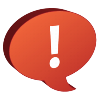 Жестких правил, для создания книг такого формата не существует. Содержимое графического альбома, как правило, связано между собой общей темой. По условиям Конкурса страницы артбука должны быть посвящены ТЕАТРУ. В электронной книге можно собрать иллюстрации о театрах Мира, России и г. Смоленска; иллюстрации из книг; интересные статьи из газет и журналов, посвященных театру; фотографии о театральной жизни, истории театра, актерах (с обязательным библиографическим описанием представленных источников). Простор для фантазии безграничен!Это электронное издание с интереснейшим, познавательным материалом и с креативной смысловой подачей.Это творческая работа библиотекаря, активно использующего современную цифровую среду, умеющего привлечь к информации и заинтересовать ею пользователей.Советуем обратиться к электронным источникам!Что такое артбук (краткая обзорная статья) [Электронный ресурс]. – Режим доступа: http://narisuem.blogspot.com/2010/08/blog-post_8537.html. – [7.11.2018].Говорящие рисунки: вдохновение, идеи и советы для артбука [Электронный ресурс]. – Режим доступа: https://myhobby.guru/risovanie/govoryashhie-risunki-vdohnovenie-idei-i-sovety-dlya-artbuka.html. – [7.11.2018]."По следам вдохновения". Артбук как территория самовыражения [Электронный ресурс]. – Режим доступа: http://free-works.blogspot.com/2015/03/blog-post_25.html. – [7.11.2018].